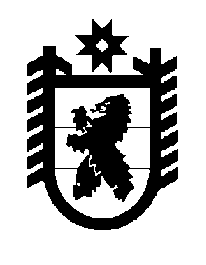 Российская Федерация Республика Карелия    ПРАВИТЕЛЬСТВО РЕСПУБЛИКИ КАРЕЛИЯПОСТАНОВЛЕНИЕот  4 июля 2013 года № 207-Пг. Петрозаводск О внесении изменений в постановление Правительства Республики Карелия от 15 февраля 2013 года № 45-ППравительство Республики Карелия п о с т а н о в л я е т:Внести в Условия предоставления в 2013 году субсидий  из бюджета Республики Карелия на поддержку агропромышленного комплекса Респуб-лики Карелия, утвержденные постановлением Правительства Республики Карелия от 15 февраля 2013 года № 45-П  (Карелия, 2013, 28 февраля), следующие изменения:1) пункт 2 дополнить подпунктами 10 и 11 следующего содержания:«10) субсидии на поддержку доходности отраслей животноводства предоставляются за счет средств бюджета Республики Карелия сельско-хозяйственным товаропроизводителям (за исключением граждан, ведущих личное подсобное хозяйство), осуществляющим производство свинины, мяса птицы и яиц, путем возмещения части затрат, связанных с  удорожанием кормов.Субсидии предоставляются при условии производства на убой мяса птицы (в сельскохозяйственных организациях и крестьянских (фермерских) хозяйствах) и мяса свиней (в сельскохозяйственных  организациях) в                    IV квартале 2012 года, а также производства яиц в 2012 году                                 (в сельскохозяйственных организациях). Размер субсидии определяется исходя из следующих условий:по мясу свиней – 523 рубля за 1 тонну в живом весе;по мясу птицы – 173 рубля за 1 тонну в живом весе;по яйцу – 3,84 рубля за 1000 штук; 11) субсидии на возмещение затрат, связанных с оказанием поддержки сельскохозяйственных товаропроизводителей, осуществляющих производ-ство свинины, мяса птицы и яиц, в связи с удорожанием приобретенных кормов, источником финансового обеспечения  которых   являются средства  федерального  бюджета, предоставляются при условии производства на убой  мяса  птицы  (в  сельскохозяйственных  организациях  и  крестьянских 2(фермерских) хозяйствах) и мяса свиней (в сельскохозяйственных  организациях) в IV квартале 2012 года, а также производства яиц в 2012 году (в сельскохозяйственных организациях).Размер субсидии определяется Министерством, в пределах средств, предусмотренных Республике Карелия на указанные цели.»;2) в пункте 8:дополнить абзацем пятьдесят третьим следующего содержания:«по кредитам (займам), предусмотренным подпунктом 1 пункта 8 Условий, полученным субъектами товарного рыбоводства по кредитным договорам (договорам займа), заключенным с 1 января 2009 года по 31 декабря 2010 года включительно, – в размере 100 процентов ставки рефинансирования (учетной ставки) Центрального банка Российской Федерации. Субсидии, источником финансового обеспечения которых являются средства федерального бюджета, по указанным кредитным договорам (договорам займа) не предоставляются.»; абзацы 53-58 считать соответственно 54-59;                                                                                                                                                                                                                                                                                                                                                                                                                                                                                                                                                                                                                                                                                                                                                                                                                                                                                                                                                                                                                                                                                                                                                                                                                                                                                                                                                                                                                                                                                                                                                                                                                                                                                                                                                                                                                                                                                                                                                                                                                                                                                                                                                                                                                                                                                                                                                                                                                                                                                                                                                                                                                                                                                                                                                                                                                                                                                                                                                                                                                                                                                                                                                                                                                                                                                                                                                                                                                                                                                                                                                                                                                                                                                                                                                                                                                                                                                                                                                                                                                                                                                                                                                                                                                                                                                                                                                                                                                                                                                                                                                                                                                                                                                                                                                                                                                                                                                                                                                                                                                                                                                                                                                                                                                                                                                                                                                                                                                                                                                                                                                                                                                                                                                                                                                                                                                                                                                                                                                                                                                                                                                                                                                                                                                                                                                                                                                                                                                                                                                                                                                                                                                                                                                                                                                                                                                                                                                                                                                                                                                                                                                                                                                                                                                                                                                                                                                                                                                                                                                                                                                                                                                                                                                                                                                                                                                                                                                                                                                                                                                                                                                                                                                                                                                                                                                                                                                                                                                                                                                                                                                                                                                                                                                                                                                                                                                                                                                                                                                                                                                                                                          3) в Приложении к Условиям:а) абзац четвертый пункта 1 после слов «за сельским хозяйством и окружающей средой» дополнить словами «(далее – форма № 24-СХ)»;  б) дополнить пунктом 7.1 следующего содержания:«7.1. Субсидии на поддержку доходности отраслей животноводства и субсидии на возмещение затрат, связанных с оказанием поддержки сельскохозяйственных товаропроизводителей, осуществляющих производ-ство свинины, мяса птицы и яиц, в связи с удорожанием приобретенных кормов:справка-расчет на получение субсидии по форме, установленной Министерством;копия статистической отчетности за 2012 год по форме № 24-СХ или копия по форме № 3-фермер.»; в)  абзац четвертый пункта 12 изложить в новой редакции: «копии договора на выполнение кадастровых работ с приложением сметы, платежных документов, подтверждающих оплату выполненных работ, заверенные получателем субсидии.»;г) абзац первый пункта 17 дополнить словами «, справку об отсутствии неисполненной обязанности по уплате налога на доходы физических лиц по состоянию на дату обращения о предоставлении субсидии».            Глава Республики  Карелия                                                            А.П. Худилайнен